The Commonwealth of MassachusettsExecutive Office of Health and Human ServicesDepartment of Public Health250 Washington Street, Boston, MA 02108-4619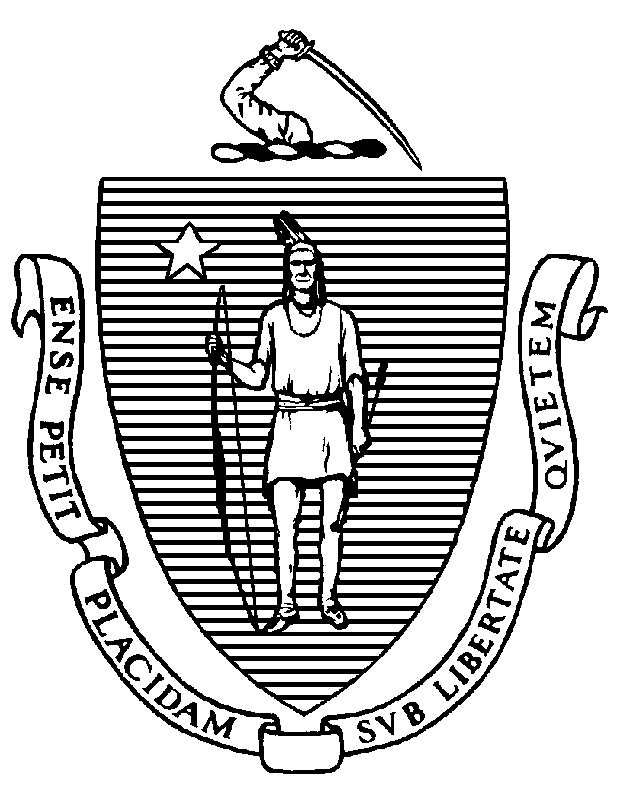 Massachusetts Department of Public HealthTrauma Systems CommitteeMeeting Minutes of March 17, 2021WebEXDate of Meeting:	Wednesday, March 17, 2021Beginning Time:	10:02 AMEnding Time:		10:45 PMCommittee Members Present: The following (11) appointed members of the Trauma Systems Committee attended on March 17, 2021, establishing the required simple majority quorum () pursuant to Massachusetts Open Meeting Law (OML): Deputy Commissioner Margret Cooke, Stephanie Smith-Raby, Dr. Mark Pearlmutter, Dr. Brian Patel, Lorraine Willett, Dr. Reginald Alouidor, Lisa McNamara, Dr. Ali Salim, Brenden Hayden, Erin Markt, Dr. Jonathan Drake, Dr. Michael Murphy, Todd Correia, Sara Burgess, Sandra Mackey, Erin Daley The March 17, 2021 meeting of the of the Trauma Systems Committee was called to order by Deputy Commissioner Margret Cooke at 10:02 AM.  Deputy Commissioner Cooke noted that Elizabeth Kelley was on medical leave and she would be presiding in her absence.  Deputy Commissioner Cooke noted the agenda for the day would be a vote on the minutes from the December 16, 2020 meeting, a trauma data update and a presentation and discussion led by Dr. Alouidor and Erin Markt on updating the trauma point of entry for those with a solid organ injury.  Deputy Commissioner then turned to the meeting minutes from the Trauma Systems Committee meeting from December 16, 2020.  She noted that this would be a roll call vote because the meeting is being conducted virtually.  The roll call vote was conducted with all members who were present voting YAY.  2. DEPARTMENT UPDATEDeputy Commissioner Cooke then asked Dr. Fillo to review the trauma data slides.  Dr. Fillo reviewed slides 6-21.   3. PRESENTATIONDeputy Commissioner Cooke thanked Dr. Fillo for the presentation and then asked Dr. Alouidor and Erin Markt from the Committee to discuss a proposal to update the Trauma Point of Entry protocol.  She noted that the proposal and any recommendations from the Trauma Committee will be turned over to the Medical Services Committee, which has the final vote on any updates and changes to Point of Entry protocol.  Dr. Alouidor presented the slides on the proposal to update the Point of Entry protocol.  He noted that the protocol change would state that any patient wearing a solid organ injury bracelet should be brought to the nearest trauma hospital, or the hospital stated on the bracelet.  Dr. Alouidor noted that the purpose of the change is to ensure that if patients with a solid organ injury are found in the field, they should be admitted to a trauma center.  Deputy Commissioner Cooke thanked Dr. Alouidor and asked if there were any questions.  Brenden Hayden asked if this is for patients who have had a previous solid organ injury and for some period of time they are classified as higher risk, or would EMS identify that there has been a solid organ injury and then transport to a trauma center.  Dr. Alouidor clarified that this is for post discharge patients because these patients are at higher risk of bleeding.  Mr. Hayden asked if there is a time frame for how long would this bracelet be on.  Dr. Alouidor noted that the bracelet would be on the patient for about 6-8 weeks and at the end of the time period, then the patient should be cleared from injury and the bracelet would be removed. Dr. Salim asked if this was implemented in Western Massachusetts.  Dr. Alouidor noted that they have implemented this but that years ago trauma providers would have these plastic bracelets and would write on the bracelet.  They went about making it more official, so that the bracelet is a silicon based bracelet and most importantly there is educational material with this for patients who are discharged.  Dr. Salim asked about compliance since this was implemented and if patients come back to the trauma center.  Dr. Alouidor noted that they did not have numbers, but in the past patients did come with the bracelet in place.  The removal of the bracelet would be by the trauma providers. Deputy Commissioner Cooke asked if there were any other questions.  Seeing none, she asked if there was a motion to adjourn. Dr. Patel motioned to adjourn and Dr. Drake seconded the motion.  Deputy Commissioner Cooke adjourned the meeting at 10:45AM.  